DERIVACIONES INDIVIDUALES- RESUMEN CALCULO INSTALACIONES DE ENLACECIRCUITOS INTERNOS- RESUMEN CALCULO CIRCUITOS INTERNOS SUMINISTROESQUEMA UNIFILAR DE LA INSTALACIÓN Y CARACTERÍSTICAS DE LOS DISPOSITIVOS DE CORTE Y PROTECCIÓN ADOPTADOS, PUNTOS DE UTILIZACIÓN Y SECCIONES DE LOS CONDUCTORES		L										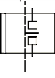 Símbolos a utilizar en el esquema unifilar. Se podrá usar cualquier otro necesario para la claridad y definición del esquema.MEMORIA TECNICA DE DISEÑO Y VERIFICACIÓN PARA INSTALACIONES ELECTRICAS DE BAJA TENSION SOBRE EFICIENCIA ENERGETICA EN INSTALACIONES DE ALUMBRADO EXTERIORClasificación según el artículo 2 del vigente Reglamento de Eficiencia EnergéticaDatos a aportar en las instalaciones de alumbrado recogidas en el artículo 2, apartado 2 del Reglamento de eficiencia energética en instalaciones de alumbrado exterior, a excepción del alumbrado festivo y navideño.Ejemplar para la Delegación Provincial de la Consejería de Desarrollo Sostenible en la Provincia.Ejemplar para la persona Titular.Ejemplar para el/la Instalador/a.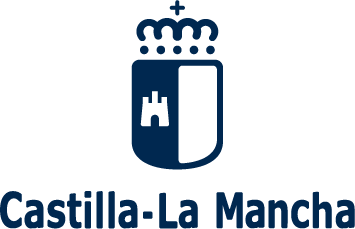 Consejería de Desarrollo SostenibleMEMORIA TÉCNICA DE DISEÑOPersonal titular de la InstalaciónPersonal titular de la InstalaciónNIF / NIENIF / NIELocalidadCalle, plaza o carretera, etc.NúmeroPisoDATOS DE LA INSTALACIÓNDATOS DE LA INSTALACIÓNDATOS DE LA INSTALACIÓNDATOS DE LA INSTALACIÓNDATOS DE LA INSTALACIÓNDATOS DE LA INSTALACIÓNDATOS DE LA INSTALACIÓNDATOS DE LA INSTALACIÓNTensiónPotencia previstaPotencia previstaMagnetotérmico o ICPMResistencia de tierraResistencia de tierraEmpresa suministradoraEmpresa suministradora                V   W   W   A  Ohm  OhmInstalación (1)Instalación (1)Uso a que se destina (2)Uso a que se destina (2)Uso a que se destina (2)SuperficieSuperficieAforo  m2  m2   PersonasACOMETIDA (según información de la empresa suministradora)ACOMETIDA (según información de la empresa suministradora)ACOMETIDA (según información de la empresa suministradora)ACOMETIDA (según información de la empresa suministradora)Punto de conexión (3)Tipo (4)SecciónMaterial (5)  mm2C.G.P. O C/C DE SEGURIDADC.G.P. O C/C DE SEGURIDADC.G.P. O C/C DE SEGURIDADTipoIn. BaseIn. Cartucho      A  ALÍNEA GENERAL DE ALIMENTACIÓN O DERIVACIÓN INDIVUALLÍNEA GENERAL DE ALIMENTACIÓN O DERIVACIÓN INDIVUALTipo (4)Sección   mm2  CuMÓDULO O MEDIDAMÓDULO O MEDIDATipo Situación (6)PROTECCIÓN MAGNETOTÉRMICA/DIFERENCIALPROTECCIÓN MAGNETOTÉRMICA/DIFERENCIALPROTECCIÓN MAGNETOTÉRMICA/DIFERENCIALInterruptor General AutomáticoInterruptor DiferencialSensibIn=            AIn=          AIf=          mAPUESTA A TIERRAPUESTA A TIERRAPUESTA A TIERRAPUESTA A TIERRAPUESTA A TIERRANº ElectrodosTipo (7)Tipo (7)Línea EnlaceLínea principalS=        mm2 CuS=       mm2 CuSuscribe  la persona instaladora en baja tensión /  el/la técnico/a competente:con NIF: De la Empresa instaladora habilitada:con nº de registro:Fecha y firma del personal instalador/técnico competenteSello de la Empresa Instaladora(Notas)(Notas)(1) Instalación; N (Nueva); A (Ampliación); R (Reforma); (2) Vivienda; Oficina, Industrial, Agraria, Comercio, Bar, Peluquería, Almacén (especificar producto almacenado, etc.).(3) CT (Centro de Transformación)   RBT (Red de Baja Tensión)(4) Aérea, Subterránea o Interior(5) Material: Cu (Cobre), Al (Aluminio)(6) En cuarto de Centralización; en Interior; en Fachada(7) Picas; Placas; MallaRELACIÓN NOMINAL DE RECEPTORES Y SU POTENCIA(El sellado del Certificado de Instalación no autoriza la puesta en marcha de los receptores que no hayan cumplido sus Reglamentos correspondientes)(El sellado del Certificado de Instalación no autoriza la puesta en marcha de los receptores que no hayan cumplido sus Reglamentos correspondientes)MEMORIA DESCRIPTIVACROQUIS DE TRAZADOINSTALACIONINSTALACIONINSTALACIONINSTALACIONINSTALACIONPotencia de calculo(Kw)Tensión de Calculo(V)Intensidad de Calculo(A)nº conductores por Sección (mm2)Material  (CU o AL)Tensión Nominal Aislamiento(kV)Tipo Instalación(ITC-BT-20)Longitud máxima (m)C.D.T. MAX.(%)Potencia Máx. Admisible(kW)Potencia Total Instalada(kW) Intensidad Fusible Seguridad (A) Intensidad I.G.A. (A)Intensidad Diferencial (A)AcometidaAcometidaAcometidaAcometidaAcometidaL.G.A. IL.G.A. IL.G.A. IL.G.A. IL.G.A. IL.G.A. IIL.G.A. IIL.G.A. IIL.G.A. IIL.G.A. IIDERIVACIONES INDIVIDUALESGRADO ELECTRIFICACIONBASICADERIVACION TIPODERIVACIONES INDIVIDUALESGRADO ELECTRIFICACIONBASICADERIVACION TIPODERIVACIONES INDIVIDUALESGRADO ELECTRIFICACIONBASICADERIVACION TIPODERIVACIONES INDIVIDUALESGRADO ELECTRIFICACIONBASICADERIVACION TIPODERIVACIONES INDIVIDUALESGRADO ELECTRIFICACIONBASICADERIVACION TIPODERIVACIONES INDIVIDUALESGRADO ELECTRIFICACIONBASICADERIVACION TIPODERIVACIONES INDIVIDUALESGRADO ELECTRIFICACIONELEVADADERIVACION TIPODERIVACIONES INDIVIDUALESGRADO ELECTRIFICACIONELEVADADERIVACION TIPODERIVACIONES INDIVIDUALESGRADO ELECTRIFICACIONELEVADADERIVACION TIPODERIVACIONES INDIVIDUALESGRADO ELECTRIFICACIONELEVADADERIVACION TIPODERIVACIONES INDIVIDUALESGRADO ELECTRIFICACIONELEVADADERIVACION TIPODERIVACIONES INDIVIDUALESGRADO ELECTRIFICACIONELEVADADERIVACION TIPODERIVACIONES INDIVIDUALESSERVICIOS GENERALESSERVICIOS GENERALESIDERIVACIONES INDIVIDUALESSERVICIOS GENERALESSERVICIOS GENERALESIIDERIVACIONES INDIVIDUALESGARAJEGARAJEIDERIVACIONES INDIVIDUALESGARAJEGARAJEIIDERIVACIONES INDIVIDUALESLOCALES COMERCIALES OFICINASLOCALES COMERCIALES OFICINASTIPODERIVACIONES INDIVIDUALESLOCALES COMERCIALES OFICINASLOCALES COMERCIALES OFICINASTIPODERIVACIONES INDIVIDUALESLOCALES COMERCIALES OFICINASLOCALES COMERCIALES OFICINASTIPODERIVACIONES INDIVIDUALESLOCALES COMERCIALES OFICINASLOCALES COMERCIALES OFICINASTIPODERIVACIONES INDIVIDUALESLOCALES COMERCIALES OFICINASLOCALES COMERCIALES OFICINASTIPODERIVACIONES INDIVIDUALESLOCALES COMERCIALES OFICINASLOCALES COMERCIALES OFICINASTIPODERIVACIONES INDIVIDUALESOTRAS INSTALACIONESDERIVACIONES INDIVIDUALESOTRAS INSTALACIONESDERIVACIONES INDIVIDUALESOTRAS INSTALACIONESDERIVACIONES INDIVIDUALESOTRAS INSTALACIONESDERIVACIONES INDIVIDUALESOTRAS INSTALACIONESDERIVACIONES INDIVIDUALESOTRAS INSTALACIONESINSTALACIONINSTALACIONINSTALACIONINSTALACIONINSTALACIONPotencia de calculo(Kw)Tensión de Calculo(V)Intensidad de Calculo(A)nº conductores por Sección (mm2)Material               (CU o AL)Tensión Nominal Aislamiento(kV)Tipo Instalación     (ITC-BT-26)Longitud máxima (m)C.D.T. MAX.(%)Potencia Máx. Admisible(kW)Potencia Total Instalada(kW) Intensidad Fusible o P.I.A. (A)VIVIENDASTIPO VIVIENDATIPO VIVIENDACIRCUITOSCIRCUITOSVIVIENDASELECTRIFICACION BASICAC1VIVIENDASELECTRIFICACION BASICAC2VIVIENDASELECTRIFICACION BASICAC3VIVIENDASELECTRIFICACION BASICAC4VIVIENDASELECTRIFICACION BASICAC5VIVIENDASELECTRIFICACION BASICAC1VIVIENDASELECTRIFICACION BASICAC2VIVIENDASELECTRIFICACION BASICAC3VIVIENDASELECTRIFICACION BASICAC4VIVIENDASELECTRIFICACION BASICAC5VIVIENDASELECTRIFICACION BASICAC1VIVIENDASELECTRIFICACION BASICAC2VIVIENDASELECTRIFICACION BASICAC3VIVIENDASELECTRIFICACION BASICAC4VIVIENDASELECTRIFICACION BASICAC5VIVIENDASELECTRIFICACION ELEVADAC1VIVIENDASELECTRIFICACION ELEVADAC2VIVIENDASELECTRIFICACION ELEVADAC3VIVIENDASELECTRIFICACION ELEVADAC4VIVIENDASELECTRIFICACION ELEVADAC5VIVIENDASELECTRIFICACION ELEVADAC6VIVIENDASELECTRIFICACION ELEVADAC7VIVIENDASELECTRIFICACION ELEVADAC8VIVIENDASELECTRIFICACION ELEVADAC9VIVIENDASELECTRIFICACION ELEVADAC10VIVIENDASELECTRIFICACION ELEVADAC11VIVIENDASELECTRIFICACION ELEVADAC12VIVIENDASELECTRIFICACION ELEVADAC1VIVIENDASELECTRIFICACION ELEVADAC2VIVIENDASELECTRIFICACION ELEVADAC3VIVIENDASELECTRIFICACION ELEVADAC4VIVIENDASELECTRIFICACION ELEVADAC5VIVIENDASELECTRIFICACION ELEVADAC6VIVIENDASELECTRIFICACION ELEVADAC7VIVIENDASELECTRIFICACION ELEVADAC8VIVIENDASELECTRIFICACION ELEVADAC9VIVIENDASELECTRIFICACION ELEVADAC10VIVIENDASELECTRIFICACION ELEVADAC11VIVIENDASELECTRIFICACION ELEVADAC12SERVICIOS GENERALESSERVICIOS GENERALESASCENSORESASCENSORESASCENSORESSERVICIOS GENERALESSERVICIOS GENERALESAPARATOS ELEVADORESAPARATOS ELEVADORESAPARATOS ELEVADORESSERVICIOS GENERALESSERVICIOS GENERALESCENTRALES CALOR Y FRIOCENTRALES CALOR Y FRIOCENTRALES CALOR Y FRIOSERVICIOS GENERALESSERVICIOS GENERALESGRUPOS DE PRESIONGRUPOS DE PRESIONGRUPOS DE PRESIONSERVICIOS GENERALESSERVICIOS GENERALESALUMBRADO PORTALALUMBRADO PORTALALUMBRADO PORTALSERVICIOS GENERALESSERVICIOS GENERALESALUMBRADO ESCALERAALUMBRADO ESCALERAALUMBRADO ESCALERASERVICIOS GENERALESSERVICIOS GENERALESALUMBRADO ESPACIOS COMUNESALUMBRADO ESPACIOS COMUNESALUMBRADO ESPACIOS COMUNESSERVICIOS GENERALESSERVICIOS GENERALESPISCINASPISCINASPISCINASSERVICIOS GENERALESSERVICIOS GENERALESRED INTERNA COMUNICACIONESRED INTERNA COMUNICACIONESRED INTERNA COMUNICACIONESSERVICIOS GENERALESSERVICIOS GENERALESOTROSOTROSOTROSINSTALACIONES INDUSTRIALESINSTALACIONES INDUSTRIALESCIRCUITO 1CIRCUITO 1CIRCUITO 1INSTALACIONES INDUSTRIALESINSTALACIONES INDUSTRIALESCIRCUITO 2CIRCUITO 2CIRCUITO 2INSTALACIONES INDUSTRIALESINSTALACIONES INDUSTRIALESCIRCUITO 3CIRCUITO 3CIRCUITO 3INSTALACIONES INDUSTRIALESINSTALACIONES INDUSTRIALESCIRCUITO 4CIRCUITO 4CIRCUITO 4INSTALACIONES INDUSTRIALESINSTALACIONES INDUSTRIALESCIRCUITO 5CIRCUITO 5CIRCUITO 5TIPO DE ALUMBRADO (1):USO DEL ALUMBRADO:1.- RELACION DE LUMINARIAS, LAMPARAS Y EQUIPOS AUXILIARES1.- RELACION DE LUMINARIAS, LAMPARAS Y EQUIPOS AUXILIARES1.- RELACION DE LUMINARIAS, LAMPARAS Y EQUIPOS AUXILIARESUDSDescripción receptoresPotencia Total (Kw)TOTAL ALUMBRADO (kW)2.- DATOS DEL ALUMBRADO EXTERIOR2.- DATOS DEL ALUMBRADO EXTERIOR2.- DATOS DEL ALUMBRADO EXTERIOR2.- DATOS DEL ALUMBRADO EXTERIOR2.- DATOS DEL ALUMBRADO EXTERIOR2.1.- Datos y medidas de la instalación de alumbrado exterior (2):	 	 2.1.- Datos y medidas de la instalación de alumbrado exterior (2):	 	 2.1.- Datos y medidas de la instalación de alumbrado exterior (2):	 	 2.1.- Datos y medidas de la instalación de alumbrado exterior (2):	 	 2.1.- Datos y medidas de la instalación de alumbrado exterior (2):	 	 Factor de utilización (fu):Factor de utilización (fu):Rendimiento de Luminarias ():Rendimiento de Luminarias ():Factor de mantenimiento (fm):Factor de mantenimiento (fm):Flujo hemisférico superior instalado (FHSinst) (%):Flujo hemisférico superior instalado (FHSinst) (%):Eficiencia de lámparas y equipos (ƐL)(Lm/W):Eficiencia de lámparas y equipos (ƐL)(Lm/W):Se acompaña Anexo de cálculos luminotécnicos de iluminancia con sus uniformidadesSe acompaña Anexo de cálculos luminotécnicos de iluminancia con sus uniformidadesSe acompaña Anexo de cálculos luminotécnicos de iluminancia con sus uniformidadesSe acompaña Anexo de cálculos luminotécnicos de iluminancia con sus uniformidadesLa distribución espacial de las luminarias queda reflejada en el plano de planta de la instalación de baja tensión presentadoLa distribución espacial de las luminarias queda reflejada en el plano de planta de la instalación de baja tensión presentadoLa distribución espacial de las luminarias queda reflejada en el plano de planta de la instalación de baja tensión presentadoLa distribución espacial de las luminarias queda reflejada en el plano de planta de la instalación de baja tensión presentado2.2.- Régimen de funcionamiento previsto y descripción de los sistemas de accionamiento de la instalación (2):2.2.- Régimen de funcionamiento previsto y descripción de los sistemas de accionamiento de la instalación (2):2.2.- Régimen de funcionamiento previsto y descripción de los sistemas de accionamiento de la instalación (2):2.2.- Régimen de funcionamiento previsto y descripción de los sistemas de accionamiento de la instalación (2):2.2.- Régimen de funcionamiento previsto y descripción de los sistemas de accionamiento de la instalación (2):2.3.- Medidas adoptadas para la mejora de la eficiencia y ahorro energético y para la limitación del resplandor luminoso nocturno y reducción de la luz intrusa o molesta (2):2.3.- Medidas adoptadas para la mejora de la eficiencia y ahorro energético y para la limitación del resplandor luminoso nocturno y reducción de la luz intrusa o molesta (2):2.3.- Medidas adoptadas para la mejora de la eficiencia y ahorro energético y para la limitación del resplandor luminoso nocturno y reducción de la luz intrusa o molesta (2):2.3.- Medidas adoptadas para la mejora de la eficiencia y ahorro energético y para la limitación del resplandor luminoso nocturno y reducción de la luz intrusa o molesta (2):2.3.- Medidas adoptadas para la mejora de la eficiencia y ahorro energético y para la limitación del resplandor luminoso nocturno y reducción de la luz intrusa o molesta (2):2.4.- Eficiencia energética en Instalaciones de alumbrado vial funcional, alumbrado vial ambiental y otras instalaciones2.4.- Eficiencia energética en Instalaciones de alumbrado vial funcional, alumbrado vial ambiental y otras instalaciones2.4.- Eficiencia energética en Instalaciones de alumbrado vial funcional, alumbrado vial ambiental y otras instalaciones2.4.- Eficiencia energética en Instalaciones de alumbrado vial funcional, alumbrado vial ambiental y otras instalaciones2.4.- Eficiencia energética en Instalaciones de alumbrado vial funcional, alumbrado vial ambiental y otras instalacionesCálculo de la eficiencia energética de la instalación(Ɛ)(m²*lux/W)Cálculo de la eficiencia energética de la instalación(Ɛ)(m²*lux/W)Cálculo de la eficiencia energética de la instalación(Ɛ)(m²*lux/W)Cálculo de la eficiencia energética de la instalación(Ɛ)(m²*lux/W)Cálculo de la eficiencia energética de la instalación(Ɛ)(m²*lux/W)Solución adoptada 1:Solución adoptada 1:Solución adoptada 1:Eficiencia energética (Ɛ):Eficiencia energética (Ɛ):Solución adoptada 2:Solución adoptada 2:Solución adoptada 2:Eficiencia energética (Ɛ):Eficiencia energética (Ɛ):Calificación energética de la instalación, según índice de eficiencia energética:Calificación energética de la instalación, según índice de eficiencia energética:Calificación energética de la instalación, según índice de eficiencia energética:2.5.- Instalaciones de alumbrado festivo y navideño2.5.- Instalaciones de alumbrado festivo y navideño2.5.- Instalaciones de alumbrado festivo y navideño2.5.- Instalaciones de alumbrado festivo y navideño2.5.- Instalaciones de alumbrado festivo y navideñoPorcentaje de potencia instalada correspondiente a lámparas incandescentes convencionales:Porcentaje de potencia instalada correspondiente a lámparas incandescentes convencionales:Porcentaje de potencia instalada correspondiente a lámparas incandescentes convencionales:Porcentaje de potencia instalada correspondiente a lámparas incandescentes convencionales:Anchura de la calle (m):Anchura de la calle (m):Anchura de la calle (m):Anchura de la calle (m):Potencia de las lámparas incandescentes convencionales utilizadas (Kw):Potencia de las lámparas incandescentes convencionales utilizadas (Kw):Potencia de las lámparas incandescentes convencionales utilizadas (Kw):Potencia de las lámparas incandescentes convencionales utilizadas (Kw):Potencia máxima instalada (Kw/m²):Potencia máxima instalada (Kw/m²):Potencia máxima instalada (Kw/m²):Potencia máxima instalada (Kw/m²):El personal instalador/el técnico/a competente CONCLUYE:El personal instalador/el técnico/a competente CONCLUYE:que las mediciones y comprobaciones realizadas en la verificación de la instalación de alumbrado exterior cumplen con lo establecido en el Reglamento de eficiencia energética, aprobado por Real Decreto 1890/2008, de 14 de noviembre.